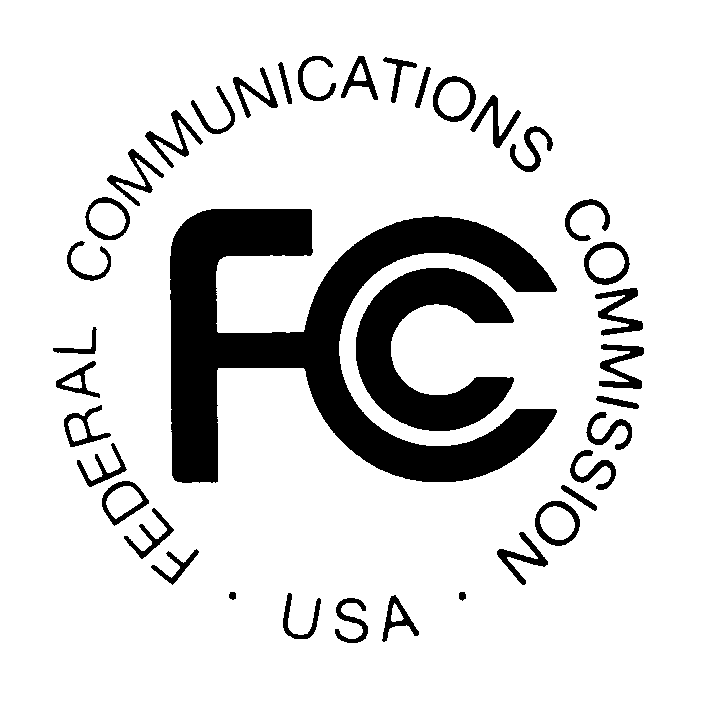 PUBLIC NOTICENews media information  202 / 418-0500TTY  202 / 418-2555Internet:  http://www.fcc.gov		Federal Communications Commission		445 12th St., S.W.		Washington, D.C. 20554				                                                                			DA 14-780June 5, 2014PUBLIC SAFETY AND HOMELAND SECURITY BUREAU ANNOUNCESREGION 47 (PUERTO RICO) PUBLIC SAFETY REGIONAL PLANNING COMMITTEES TO HOLD 700 MHZ AND 800 MHZ NPSPAC MEETINGSPR Docket No. 93-82	The Region 47 (Puerto Rico) Public Safety Regional Planning Committees (RPCs) will hold two consecutive planning meetings on Friday, June 27, 2014.  Beginning at 9:00 a.m., the 700 MHz Public Safety RPC will convene at the Bayamón Emergency Management Agency (AMME) Office, Puerto Rico Road-2 (PR-2) with PR-5 at the Rubén Rodriguez Coliseum. 	The agenda for the 700 MHz meeting includes:Welcome and introductions700 MHz broadband updateOpen discussion for any Plan changes700 MHz InteroperabilityState LicenseComputer Assisted Pre-coordination Resource and Database (CAPRAD)Vote on proposed Plan modifications, and election of officers Adjourn 	Immediately following the 700 MHz Public Safety RPC meeting, the 800 MHz NPSPAC Public Safety RPC will convene at the same location.	The agenda for the 800 MHz meeting includes:Welcome and introductions800 MHz P25 system deployment updatesRebanding discussionOpen discussion for any Plan changesChannel loadingCAPRADFrequency give backDiscussion of other possible changes to the 800 MHz NPSPAC Plan Plan modification votingAdjourn	Both Region 47 Public Safety RPC meetings are open to the public.  All eligible public safety providers in Region 47 may utilize these frequencies.  It is essential that eligible public safety agencies in all areas of government, including state, municipality, county, and Native American Tribal be represented in order to ensure that each agency’s future spectrum needs are considered in the allocation process.  Administrators who are not oriented in the communications field should delegate someone with this knowledge to attend, participate, and represent their agency’s needs.  	All interested parties wishing to participate in planning for the use of public safety spectrum in the 700 MHz and 800 MHz bands within Region 47 should plan to attend.  For further information, please contact:Ferdinand Ceden͂o, P.E. Chair, Region 47 700 MHz and 800 MHz Public Safety RPCsP.O. Box 3858	Bayamón Gardens StationBayamón, PR 00958 Ferdinand.cedeno@gmail.com(787) 504-7110-FCC - 